WNIOSEK 
w sprawie przyjęcia ucznia do klasy ……. Szkoły Podstawowej nr 369  
od dn. ……………………….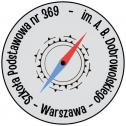 Informacja o przetwarzaniu danych osobowych na podstawie rozporządzenia Parlamentu Europejskiego i Rady (UE) 2016/679 
z dnia 27 kwietnia 2016 r. w sprawie ochrony osób fizycznych w związku z przetwarzaniem danych osobowych i w sprawie swobodnego przepływu takich danych oraz uchylenia dyrektywy 95/46/WE (ogólnego rozporządzenia o ochronie danych), Dz.U.UE.L.2016.119.1 (dalej: RODO)informujemy, że:Administratorem danych osobowych przetwarzanych w ramach procesu rekrutacji jest Szkoła Podstawowa nr 369  w Warszawie, ul. S. Przybyszewskiego 45.kontakt z inspektorem ochrony danych jest możliwy przy użyciu danych kontaktowych szkoły: tel. 228340673 
e-mail: sekretariat.sp369@eduwarszawa.pl. Należy pamiętać, iż powyższe dane służą wyłącznie do kontaktu w sprawach związanych bezpośrednio z przetwarzaniem danych osobowych, a inspektor ochrony danych nie posiada i nie udziela informacji dotyczących przebiegu procesu naboru,  w szczególności informacji o ofercie szkoły, statusie zgłoszenia, punktacji, kryteriach ani wynikach rekrutacji;dane osobowe kandydatów oraz rodziców lub opiekunów prawnych kandydatów będą przetwarzane w celu przeprowadzenia postępowania rekrutacyjnego odpowiednio:                - do dnia 24 maja 2018 r. art. 23 ust. 1 pkt 2 ustawy o ochronie danych osobowych (Dz. U. z 2016 r. poz. 922 ze zm.),                - od 25 maja 2018 r. na podstawie art. 6 ust. 1 lit. c oraz art. 9 ust. 2 lit. g RODO w związku z art. 139 o art. 205 ust. 2 i 5 Ustawy z dnia 14 grudnia 2016 r. Prawo oświatowe Dz. U. 2017 poz. 59 i poz. 60, które określają treść wniosku o przyjęcie do szkoły i jego załączników, kryteria rekrutacyjne i sposób ich określenia przez organ prowadzący, zasady dostosowania placówki do indywidualnych potrzeb rozwojowych i edukacyjnych oraz możliwości psychofizycznych ucznia, a także zasady przechowywania danych osobowych kandydatów i dokumentacji postępowania rekrutacyjnego; dane osobowe kandydatów oraz rodziców lub opiekunów prawnych kandydatów będą przetwarzane w celu przeprowadzenia postępowania rekrutacyjnego odpowiednio:- do dnia 24 maja 2018 r. art. 23 ust. 1 pkt 2 ustawy o ochronie danych osobowych (Dz. U. z 2016 r. poz. 922 ze zm.), - od 25 maja 2018 r. na podstawie art. 6 ust. 1 lit. c oraz art. 9 ust. 2 lit. g RODO w związku z art. 139 o art. 205 ust. 2 i 5 Ustawy z dnia 14 grudnia 2016 r. Prawo oświatowe Dz. U. 2017 poz. 59 i poz. 60, które określają treść wniosku o przyjęcie do szkoły i jego załączników, kryteria rekrutacyjne i sposób ich określenia przez organ prowadzący, zasady dostosowania placówki do indywidualnych potrzeb rozwojowych i edukacyjnych oraz możliwości psychofizycznych ucznia, a także zasady przechowywania danych osobowych kandydatów i dokumentacji postępowania rekrutacyjnego; odbiorcą danych osobowych zawartych we wniosku może być: uprawniony podmiot obsługi informatycznej dostarczający 
na podstawie umowy powierzenia przetwarzania danych, organ prowadzący, organy administracji publicznej uprawnione 
do uzyskania takich informacji na podstawie przepisów prawa; informacje dotyczące prowadzonego postępowania rekrutacyjnego, w tym w szczególności informacje o fakcie zakwalifikowania    
i przyjęcia kandydata będą wymieniane (za pośrednictwem systemu elektronicznego wspierającego prowadzenie procesu naboru) pomiędzy szkołami wskazanymi powyżej na liście preferencji, w celu usprawnienia procesu rekrutacji i wyeliminowania zjawiska blokowania miejsc;dane osobowe nie będą przekazywane do państwa trzeciego ani do organizacji międzynarodowej;dane będą przechowywane przez okres wskazany w art. 160 ustawy Prawo oświatowe, z którego wynika, że dane osobowe kandydatów zgromadzone w celach postępowania rekrutacyjnego oraz dokumentacja postępowania rekrutacyjnego są przechowywane nie dłużej niż do końca okresu, w którym uczęszcza do szkoły, zaś dane osobowe kandydatów nieprzyjętych zgromadzone w celach postępowania rekrutacyjnego są przechowywane w szkole, przez okres roku, chyba że na rozstrzygnięcie dyrektora szkoły została wniesiona skarga do sądu administracyjnego i postępowanie nie zostało zakończone prawomocnym wyrokiem;Prawnym opiekunom kandydata przysługuje prawo dostępu do danych osobowych dziecka (kandydata), żądania ich sprostowania lub usunięcia. Wniesienie żądania usunięcia danych jest równoznaczne z rezygnacją z udziału w procesie rekrutacji. Ponadto przysługuje im prawo do żądania ograniczenia przetwarzania w przypadkach określonych w art. 18 RODO. W ramach prowadzenia procesu rekrutacji dane nie są przetwarzane na postawie art. 6 ust. 1 lit. e) lub f) RODO, zatem prawo 
do wniesienia sprzeciwu na podstawie art. 21 RODO nie przysługuje. Podobnie ze względu na fakt, iż jedyną podstawą prawną przetwarzania danych w procesie naboru jest art. 6 ust. 1 lit. c) RODO nie przysługuje prawo do przenoszenia danych na podstawie art. 20 RODO;W trakcie przetwarzania danych na potrzeby procesu rekrutacji nie dochodzi do zautomatyzowanego podejmowania decyzji ani do profilowania, a których mowa w art. 22 ust. 1 i 4 RODO. Oznacza to, że żadne decyzje dotyczące przyjęcia do szkoły nie zapadają automatycznie oraz że nie buduje się żadnych profili kandydatów;rodzicom lub opiekunom prawnym kandydata, jeżeli twierdzą, że przetwarzanie danych w procesie rekrutacji narusza obowiązujące przepisy prawa, przysługuje prawo wniesienia skargi do organu nadzorczego, zgodnie z art. 77 RODO (w Polsce organem nadzorczym, o którym mowa jest Urząd Ochrony Danych Osobowych adres siedziby: ul. Stawki 2, 00-193 Warszawa)  gdy uzna, że przetwarzanie jej danych osobowych narusza przepisy rozporządzenia wskazanego na wstępie, jeśli w przyszłości powołany by został innych organ nadzorczy, ten organ właśnie będzie właściwy do rozpatrzenia skargi, z tym że prawo wniesienia skargi dotyczy wyłącznie zgodności z prawem przetwarzania danych osobowych, nie dotyczy zaś przebiegu procesu naboru, dla którego ścieżkę odwoławczą przewidują przepisy Prawa oświatowego;podanie danych zawartych w niniejszym formularzu i dołączonych dokumentach nie jest obowiązkowe, jednak jest warunkiem umożliwiającym ubieganie się o przyjęcie do szkoły lub umożliwiającym korzystanie z pierwszeństwa w przyjęciu na podstawie poszczególnych kryteriów naboru, co wynika w szczególności z przepisów wskazanych w pkt 3, co oznacza, że podanie danych zawartych we wniosku jest konieczne dla uczestniczenia w procesie rekrutacji do szkoły, natomiast podanie (w tym dołączenie stosownych dokumentów) danych potwierdzających spełnianie poszczególnych kryteriów pierwszeństwa w rekrutacji jest konieczne, aby móc korzystać z tych kryteriów. Warszawa, dn. …………………………..						………………………………………….  ………………………………………….                                                                                                                                                       						              	(podpisy rodziców/prawnych opiekunów)Dane podstawowe uczniaNazwisko: ………………………………………………………………………………….……Imiona: ……………………………………………………………………………………….………Data i miejsce urodzenia: …………………………………………………………………………PESEL ………………………………………………………………………………………………Adres zamieszkania………………………………………………………………………………Język obcy nowożytny nauczany obecnie  w Szkole Podstawowej nr…….. w ………………Szkoła rejonowa……………………………………………………………………………………B. Dane podstawowe rodziców/prawnych opiekunów uczniaNazwisko i imię matki………………………………………………………………………………..Adres zamieszkania matki…………………………………………………………………………Tel kontaktowy: matki……………………………………………………………………………….Nazwisko i imię ojca………………………………………………………………………………….Adres zamieszkania ojca…………………………………………………………………………….Tel kontaktowy: ojca…………………………………………………………………………………Dodatkowe informacje (Oświadczenie/ informacja w przypadku podpisania wniosku przez jednego 
z rodziców/prawnych opiekunów)……………………………………………………………………………………………………………………………………………………………………………………………………………………………………………………